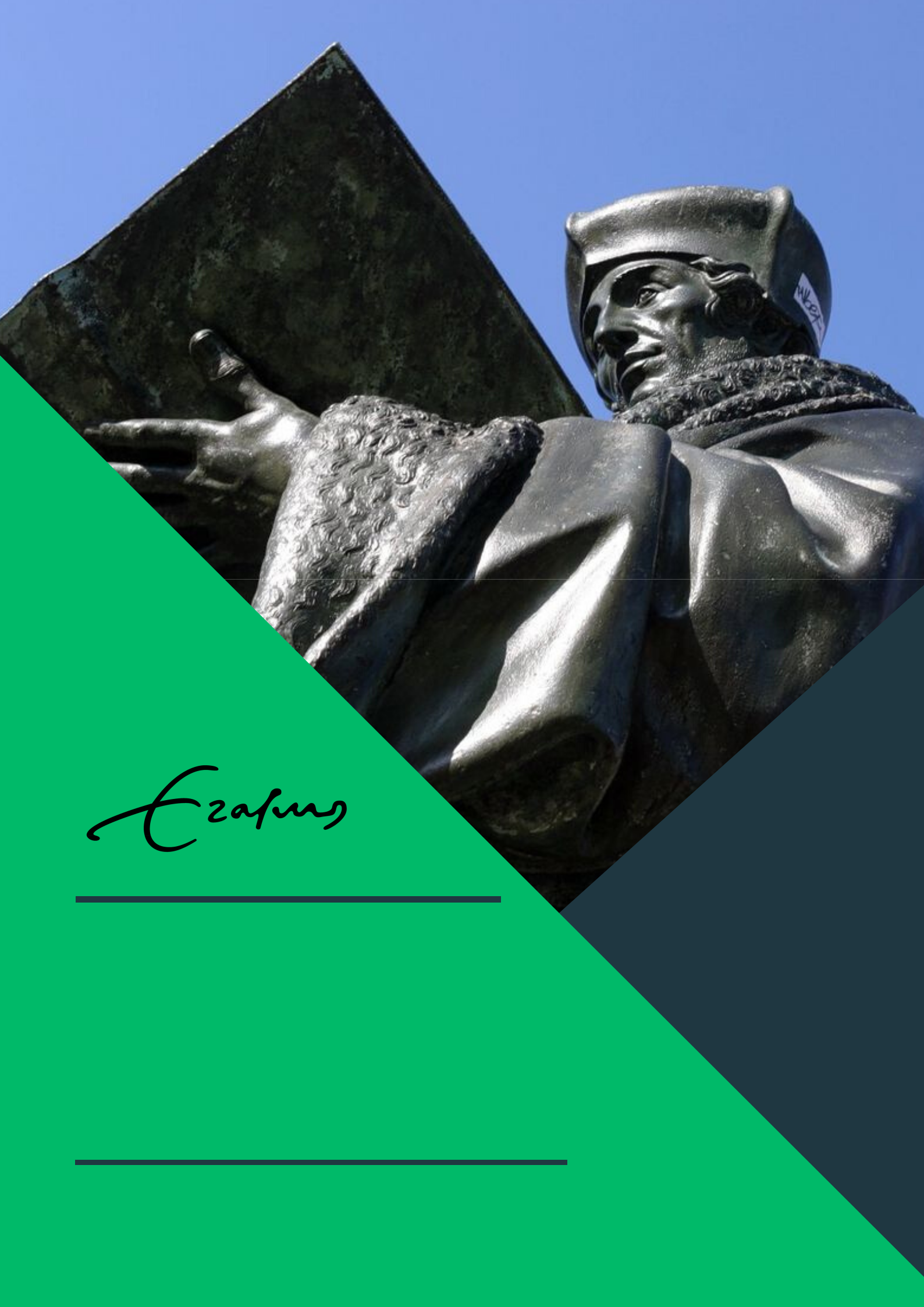 Building New Blocks - Project Proposal Project information (max 250 words)Full title:Short title:Project lead (please provide full name plus email address):Members of project team (please provide full name, faculty, position, role in project):Start date of project:End date of project:Date of submission: Project background (max 500 words)Please detail the background of the project. This includes a description of the societal issue or challenge, as well as any theory or theoretical frameworks used in the project. Project aim(s) (max 500 words)Please state the aims of the project and how these relate to the societal issue or challenge formulated in the previous section. Project plan (max 750 words)Please detail your plan of action. Make sure the project plan fits with the project aims formulated in the previous section and that the plan is realistic (feasible). In case you have any detailed information (e.g., detailed information on the content of a training, specific learning goals for a mentoring program), please put this in an Appendix to your proposal.  The project plan should contain at least the following information:What activities will be undertaken;Who and how many target individuals/ target groups will be reached by the activities (e.g., 1 school, approximately 30 VWO3 students, etc.);Who will be involved in the (development of) activities (i.e., stakeholders);How the project will be evaluated on process and/or effect. Think of quantitative methods, qualitative methods, or mixed methods;What the timeline is of the activities (a table format is preferred). Make sure you plan for the development of activities, execution of activities, and evaluation of activities.Project valorisation (max 500 words)Please detail the valorisation of your project. This section should contain information on deliverables and potential for institutionalization. Make sure the project valorisation is realistic (feasible). For deliverables (i.e., concrete output at the end of your project), you may think of a (blueprint for a) programme, a training, an event, a report, an article, etc. Furthermore, please describe your thoughts on how and where the project may be integrated or upscaled in existing EUR structures (e.g., Erasmus Science Hub, Erasmus Ambassador Office, Pre Academic Programme, EUR policy, EUR student services, EUR education, etc.).Project co-financing (max 250 words)If you receive co-financing for your project, please state the amount of co-financing and your co-financing partner(s). In case the realization of your project is dependent on receiving financing from all (or multiple) financing partners, please state this clearly. If you are not receiving any co-funding at the moment, but aim to apply for co-funding in the future, please describe your plans.  Project summary (max 250 words)Please provide a project summary of 250 words in both English and Dutch. Please note that the application consists of this project proposal and a project budget. 